Postal entries close:	16 June 2017 (for both disciplines)On Line entries close:  23 June 2017 (for both disciplines)  EPIC – ADVANCE DOG SPORTS EXTRAVAGANZAObedience and Rally O Trials
8 and 9 July 2017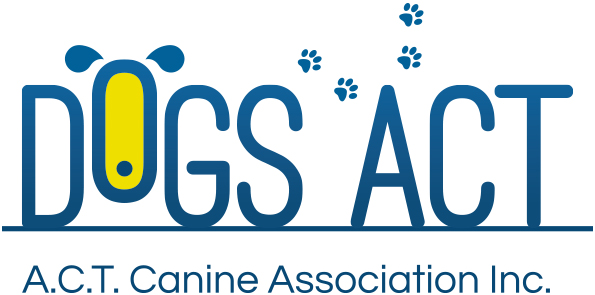 	Venue 	 Main Arena, EPIC. Corner of Flemington Road and Northbourne Avenue, Mitchell, ACT	Entry Fees 	 $12.00 first entry, $10.00 each subsequent entry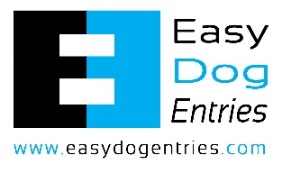 	Catalogues 	 Electronic catalogue included in entry fee.  	Enter online at 	 Easy Dog Entries https://www.easydogentries.com/au/	Or post to 	Obedience Trial Manager, P.O. Box 815, Dickson, ACT 2602	Enquiries 	Preferred method of contact:  Email elaine.temby@gmail.com.  Ph or text: 0414 552 730 – no calls after 8:30pm please	Prizes 	 Prize & ribbon awarded for 1st, 2nd, 3rd places for all classesNote:  For paper entries, please ensure that you provide an entry form for each dog, include the dogs jump height where appropriate and include an e-mail address on each entry form.  Dogs ACT reserves the right to make any changes that will ensure the smooth conduct of the trial, to substitute or appoint additional judges and to accept or reject entries.  Dogs ACT Regulations allow contracted judges to compete in the trials provided they do not do so in the classes they have been contracted to judgeClassesJudging CommencesCheck InSaturday 8 JulySunday 9 JulyObedience: 
UDX, UD, Open10.00am9.15 – 9-45amMr Ritchie Butler (NSW)Mr John Green (ACT)Obedience: Novice, CCDNot before 11.30am10.45 – 11.15amMrs Anne Butler (NSW)Mrs Joanne Hagan (ACT)Rally Obedience: all classes10.00am9.15 – 9-45amMs Patricia Looker (VIC)Mr Sid Schuck (NSW)